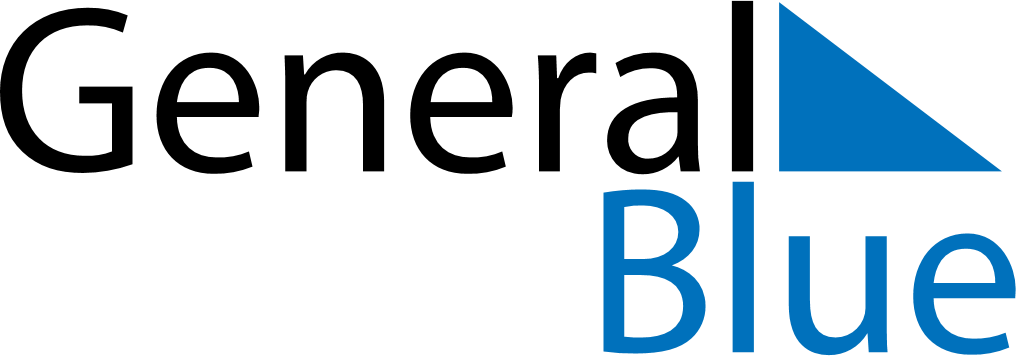 June 2030June 2030June 2030June 2030PortugalPortugalPortugalSundayMondayTuesdayWednesdayThursdayFridayFridaySaturday123456778910111213141415Portugal Day1617181920212122Corpus Christi232425262728282930